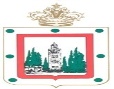 كناش التحملات المتعلق بدعم التعاونياتحاملة المشاريع والتي يتواجد مقرها بتراب جماعة مراكشكناش التحملات المتعلق بدعم التعاونيات الخاص بدعم التعاونيات حاملة المشاريع والتي يتواجد مقرها بتراب جماعة مراكشديباجـةتماشيا مع التعليمات الملكية السامية الواردة في الخطاب الملكي السامي لصاحب الجلالة  الملك محمد السادس نصره الله، المؤسس للمبادرة الوطنية للتنمية البشرية بتاريخ 18 ماي 2005 ، والتعليمات الواردة بالمرحلة الثالثة من المبادرة الوطنية للتنمية البشرية (2019-2023)، التي أشرف جلالته على انطلاقتها يوم الأربعاء 19 شتنبر 2018،   والتي تؤكد على تحسين الظروف السوسيو - اقتصادية، ومواكبة الأشخاص في وضعية هشاشة، والتكفل وإعادة الإدماج الاجتماعي، وتحسين الدخل والإدماج الاقتصادي للشباب، والاستثمار في الرأسمال البشري.وبناء على الظهير الشريف رقم 1.15.85 صادر في 20 رمضان 1436 (7يوليوز 2015) بتنفيذ القانون التنظيمي رقم 113.14 المتعلق بالجماعاتوبناء على القانون رقم 112.12 المتعلق بالتعاونيات الصادر بتنفيذه الظهير الشريف رقم 1.14.189 الصادر في 27 محرم 1436 (21 نونبر 2014)وبناء على المرسوم رقم 2.15.617 صادر في (24 مارس 2016) بتحديد قواعد تنظيم وتسيير سجل التعاونيات. وبناء على المرسوم رقم 2.17.451 صادر في 4 ربيع الاول 1439 (23 نونبر 2017) بسن نظام للمحاسبة العمومية للجماعات ومؤسسات التعاون بين الجماعات.ورغبة من مجلس جماعة مراكش في إرساء ثقافة جديدة تقوم على المردودية والنجاعة والمساهمة في دعم الاقتصاد الاجتماعي المحلي وخاصة التعاونيات الحاملة لمشاريع.وتبعا لمقرر مجلس جماعة مراكش عدد 50/05/2022 بتاريخ 20 ابريل 2022 المتخذ خلال دورته العادية لشهر ماي 2022 (جلسة بتاريخ 20/05/2022) والقاضي بالمصادقة بإجماع الأصوات المعبر عنها للأعضاء الحاضرين على مقرر النقطة المتعلقة بكناش التحملات الخاص بدعم التعاونيات حاملة المشاريع والتي يتواجد مقرها بتراب جماعة مراكش.تمت صياغة مشروع كناش التحملات الخاص بوضع آليات تنظيمية وإدارية وتقنية تهم تحديد شروط دعم التعاونيات المتواجدة بجماعة مراكش.الفصل الأول: موضوع كناش التحمـلاتيهدف مشروع كناش التحملات إلى تحديد شروط وقواعد الاستفادة من الدعم المالي الموجه لفائدة التعاونيات حاملة المشاريع والتي يتواجد مقرها بتراب جماعة مراكش.الفصل الثاني: أهداف كناش التحملاتالهــدف العـــــام: المساهمة في إنعاش الاقتصاد الاجتماعي والتضامني بالجماعة عبر دعم التعاونيات وتقوية تنافسيتها وتسهيل ولوجها مجال التسويق.الأهداف الخاصة:تحديد المعايير والشروط الواجب توفرها للاستفادة من الدعم الذي تقدمه جماعة مراكش لفائدة التعاونيات؛مساعدة حاملي المشاريع على زيادة الإنتاج ودعم التسويق؛تحسين جودة منتجات وخدمات التعاونيات المحلية ودعم تنافسيتها محليا ووطنيا؛إنعاش التشغيل الذاتي عبر دعم الاقتصاد التضامني والاجتماعي؛الفصل الثالث: شروط وشكليات الاستفادة من الدعميخضع دعم التعاونيات للشروط والشكليات التالية:1) وثائق خاصة بالتعاونية- النظام الأساسي للتعاونية- لائحة أعضاء مكتب التعاونية- نسخة من وصل الإيداع أو من شهادة التسجيل في السحل المحلي للتعاونيات.2) البطاقة التقنية للمشروع (نموذج 1)نبذة تعريفية عن التعاونية صاحبة المشروعتوصيف المشروع موضوع الدعم  تحديد مجال الدعم التركيبة المالية للمشروع بطاقة تقنية تتعلق بالموارد البشرية والتقنية للتعاونيةتصريح بالشرف (نموذج 3)أي وثائق أخرى تكميلية لتسهيل فهم المشروع (ملف إضافي)3) معايير قبول المشاريعالمساهمة الفعلية للمستفيدين في تمويل المشروع بنسبة لا تقل عن 10 % من الكلفة الاجمالية المقترحة لتمويله (مالية أو عينية).ضمان مردودية المشروع وقدرته على تحسين دخل المستفيدين وإعطاء الأولوية للمشاريع المبدعة التي تحمل طابعا ابتكاريا.اعطاء الاولوية للمشاريع التي تستهدف النساء، الشباب العاطل، الاشخاص في وضعية إعاقة والفئات الهشة.المشاريع غير المقبولة:مشاريع ذات آثار سلبية على البيئة؛مشاريع تعتمد على تشغيل الاطفال؛تمويل سابق لنفس النشاط ولنفس الفئة المستهدفة في إطار برامج أخرى؛ نشاط مقدم من طرف مأجورين وموظفين؛ تمويل سابق لم يكلل بالنجاح؛مشاريع تتطلب اقتناء عقارات؛مشاريع التعاونيات السكنية وبناء محلات وكراء المقرات؛ استعمال الدعم أو جزء منه في مصاريف تأسيس التنظيمات أو المساهمة في رأس المال؛تخصيص الدعم لأداء أجور العاملين وأداء مصاريف الماء والكهرباء والهاتف واقتناء لوازم التجهيزات المكتبية.مجالات الدعم:اقتناء المواد، المعدات والتجهيزات (ذات الصلة بالنشاط): الخياطة النسيج والطرز - الأثاث - الألبسة -الطبخ والحلويات - تخزين وتصبير الخضر وتجفيف الفواكه - الدباغة - الخزف - السيراميك - الديكور- الجلد - الصباغة - البناء - الجبس - النقش بمختلف اشكاله - النجارة - الحدادة - الترصيص - اصلاح السيارات والدراجات - استخراج الزيوت ومواد التجميل - الحلاقة والتجميل - تأهيل التجارة المستقلة  -  التكوين والتعليم - التجارة الالكترونية... دعم المشاريع المدرجة ضمن الاقتصاد الاخضر والاقتصاد الرقمي دعم انجاز بحوث ودراسات لتطوير أنظمة أو تقنيات أو خدمات أو الحصول عليها من أجل رفع جودة الخدمات المقدمة وتحسين تنافسية حامل المشروعدعم برامج التكوين والتسويق والانتاج والتوزيع ...الفصل الرابع: التمويـــــلتدعم جماعة مراكش مشاريع التعاونيات في حدود 50.000،00 درهم (خمسون ألف درهم) كحد أقصى و30.000،00 (ثلاثون ألف درهم) درهم كحد أدنى.الفصل الخامس: الالتزامـــــاتالتزامات مجلس جماعة مراكش:تلتزم جماعة مراكش بتحويل الدعم المالي للحساب الخاص بالمشروع المقدم من قبل التعاونية بعد موافقة المجلس الجماعي وموافقة السلطة المختصة.لا يصبح هذا الدعم ساريا إلا بعد تقديم التعاونيات لوثيقة تثبت فتحها لحساب خاص بالمشروع.التزامات التعاونيات: تلتزم التعاونيات بما يلي:عدم صرف الدعم المذكور في أنشطة غير تلك الواردة في بطاقة المشروع المقبول والممول عدم تغيير توقيت ومكان انجاز المشروع. الالتزام بوضع العلامة الإشهارية للجماعة (LOGO)التعاون مع المصالح المختصة بالتتبع والتقييم. ارجاع المبالغ المالية موضوع الدعم في حالة عدم صرفها أو صرف جزء منها فقط.ارسال تقارير نصف سنوية حول المشروع وفق نموذج تضعه مصالح الجماعة.ارسال الوثائق المحاسباتية اللازمة والمرتبطة بتنفيذ الشروع.تتبع سير تقدم المشروع ومدى مطابقته لمواصفات الجودة والسلامةالمصادقة وصرف النفقات المتعلقة بالمشروع بموجب محضر موقع من لدن مسير التعاونية الفصل السادس: مسطرة الدعمستتم مسطرة اعتماد الدعم على مرحلتين:المرحلة الأولى: الاعداد والترتيب سيقوم قسم العمل الاجتماعي بتجميع الطلبات المتوصل بها داخل الآجال المعلن عنها، واعداد جدول تركيبي خاص بكل تعاونية يحمل اسم المشروع المتوصل به، طبيعته، كلفته المالية، والشركاء المحتملين لإنجازه، إلى غير ذلك من المعلومات ذات الفائدة.المرحلة الثانية: الدراسةستقوم لجنة بدراسة أولية للمشاريع المقدمة من لدن التعاونيات اعتمادا على شبكة التنقيط (نموذج 2)تتكون لجنة الانتقاء من:نائبة رئيسة جماعة مراكش المكلفة بالقطاع الثقافي والاجتماعيرئيس اللجنة المكلفة بالشؤون الثقافية والرياضية والتنمية الاجتماعية وإشراك المجتمع المدني أو من ينوب عنه.ممثل قسم العمل الاجتماعي بولاية جهة مراكش آسفي ممثل الوكالة الوطنية لإنعاش التشغيل والكفاءات بمراكشرئيس قسم العمل الاجتماعي بجماعة مراكش أو من ينوب عنهويمكن استدعاء مختلف المصالح الجماعية أو الخارجية ذات الصلة بأشغال هذه اللجنة.تتولى هذه اللجنة إحالة خلاصة أشغالها على اللجنة المكلفة بالشؤون الثقافية والرياضية والتنمية الاجتماعية وإشراك المجتمع المدني بموجب محضر يعد لهذا الغرض.الفصل السابع: لجنة التتبع والتقييم           يتم إحداث لجنة للتتبع والتقييم، تترأسها نائبة رئيسة الجماعة المكلفة بالقطاع الثقافي والاجتماعي، وتضم في عضويتها ممثلي أعضاء لجنة الانتقاء، إضافة إلى مصلحة الافتحاص الداخلي بالجماعة وقسم المنازعات القضائية والشؤون القانونية.  ويمكن لرئيسة اللجنة استدعاء مختلف المصالح الجماعية أو الخارجية التي ترى فائدة في حضور أشغالها.تتولى لجنة التتبع والتقييم دراسة التقارير المالية والأدبية للمشروع موضوع الدعم.الفصل الثامن: تتبع تنفيذ المشروع في حالة عدم تنفيذ المشروع، يطلب من التعاونية المستفيدة من الدعم تقديم توضيحات مكتوبة عن الأسباب التي حالت دون انجازه.تجتمع لجنة التتبع والتقييم لدراسة الأسباب المذكورة والتقرير بشأنها بموجب محضر موقع من لدن مختلف الأطراف المعنية. 	عند اقتناع اللجنة بوجود أسباب قاهرة حالت دون تنفيذ واستكمال المشروع، يتم الاتفاق على مدة اضافية أخرى لتنفيذه.في حالة عدم اقتناع اللجنة بالمبررات المقدمة من لدن التعاونية يتم مطالبة هذه الأخيرة بإرجاع مبلغ الدعم المالي المقدم إلى خزينة الجماعة في ظرف لا يتعدى 30 يوما من تاريخ التوصل بإشعار في هذا الموضوع وذلك تحت طائلة المتابعة القضائية.  الفصل التاسع: مــدة انجـاز المشـروعلا يمكن أن تتجاوز مدة انجاز مشروع التعاونية 12 شهرا تحسب من تاريخ توصل التعاونيات بالدعم المالي، مع مراعاة مقتضيات الفصل الثامن أعلاه.الفصل العاشر: التدبير المالي والمحاسباتي للمشروع - التزام الشركاء الآخرين - في حالة وجودهم- موقع عليه.- وثيقة إدارية تثبت توفر التعاونية على مقر لإيواء المشروع عند الاقتضاء - الادلاء بتقرير محاسباتي. الفصل الحادي عشر: المراقبة البعدية والافتحاص تخضع كل العمليات المرتبطة بإنجاز المشروع للمراقبة من طرف هيئات مختصة بالإدارة، خاصة مراقبة لجان التفتيش التابعة لوزارة المالية والمفتشية العامة للإدارة الترابية والمجلس الجهوي للحسابات. يلتزم صاحب المشروع بالتعاون مع لجان المراقبة، ووضع كل الوثائق الضرورية رهن إشارتها للقيام بمهامها.      الفصل الثاني عشر: المراجعـــــةتكون مراجعة المقتضيات القانونية لكناش التحملات موضوع ملحق.الفصل الثالث عشر: التأشيـــــر يبدأ العمل بالمقتضيات القانونية لكناش التحملات هذا بعد موافقة المجلس الجماعي عليه وتأشيرة السيد والي جهة مراكش آسفي.نموذج 1: بطاقة المشروع التعريف بالتعاونيةالإنـــجـــــازات (*)(*) كوثيقة تكميلية تقديم المشروع:أهداف المشروع1- ................................................................................................................................................................................................................................2-  ................................................................................................................................................................................................................................3-  ................................................................................................................................................................................................................................4- ................................................................................................................................................................................................................................الفئات المستهدفة:الدراسة التقنية للمشروع:في حالة الجواب بنعم:في حالة عدم وجود هذه الدراسةبرمجة الانجاز مدة الانجاز: ..................................................................................................................................................................................................التاريخ المتوقع لبداية تنفيذ المشروع: ................................................................................................................................التاريخ المتوقع لنهاية تنفيذ المشروع: ................................................................................................................................التركيبة المالية للمشروعالتفصيل المالي للدعم المطلوب : التركيبة المالية  حسب الشركاء:آليات تدبير وتتبع تنفيذ المشروع:1-  ................................................................................................................................................................................................................................2-  ................................................................................................................................................................................................................................3-  ................................................................................................................................................................................................................................إمضاء المسؤول القانوني للتعاونيةنموذج 2: شبكة تنقيط المشاريعنموذج 3: تصريح بالشرفأنا الموقع أسفله: السيد (ة) : .....................................................   الحامل لبطاقة التعريف الوطنية رقم: .............................................  الساكن ب: ................................................................................................................................................................................................................... رئيس أو مسير تعاونية: .............................................................................................................................................................................حاملة مشروع: .....................................................................................................................................................................................................أصرح وألتزم بما يلي:  أن التعاونية ليست في حالة تضارب مصالح مع الجماعة (الفصل 65 من القانون التنظيمي للجماعات).أن التعاونية في وضعية قانونية، وأن كل الوثائق والمعلومات المدلى بها صحيحة.في حالة الموافقة على المشروع ألتزم بفتح حساب بنكي خاص بالمشروع. ارجاع المبالغ المالية موضوع الدعم في حالة عدم صرفها أو صرف جزء منها فقط. إمضاء الرئيس أو مسير التعاونيةنموذج 4 ( التقرير نصف السنوي)اسم المشروع: ....................................................................................................................................................................................................................................... فترة التقرير 		: من ........................................................................... إلى .................................................................................تاريخ التوصل بالدعم:  ...................................................................................................................................................................................................... التاريخ الفعلي لبداية المشروع: ................................................................................................................................................................................إجمالي ما تم صرفه من مبلغ الدعم:  ................................................................................................................................................................موجز ما تم تنفيذه من المشروع:المرفقاتنسخ من الوثائق التبريرية  السيدة رئيسة مجلس جماعة مراكشتأشيرة السيد والي جهة مراكش اسفيعامل عمالة مراكشاســم التعـــاونية Nom de la Coopérativeالــــعـــنـــــــــوانالــــعـــنـــــــــوانتاريخ التأسيـــستاريخ التأسيـــساسم الرئيس أو مسير التعاونية اسم الرئيس أو مسير التعاونية الــــهـــــاتـــــــف الــــهـــــاتـــــــف البريد الإلكتروني البريد الإلكتروني الأنشطة الرئيسية للتعاونية الأنشطة الرئيسية للتعاونية الأنشطة الرئيسية للتعاونية الأنشطة الرئيسية للتعاونية 1-1-1-1-2-2-2-2-3-3-3-3-مجال التدخلمحلي جهويوطني مجال التدخلتاريخ التأسيستاريخ اخر اجتماع للتعاونيةعدد المتعاونين عدد الإناث :عدد الإناث :عدد الإناث :عدد الإناث :عدد الإناث :عدد الذكور:عدد الذكور:عدد الذكور:الموارد المتوفرةالمقرالمقرالمعداتالمعداتوجود نظام محاسباتي الموارد البشرية المتوفرةعدد العاملين الرسميين: عدد العاملين الرسميين: عدد العاملين الرسميين: عدد العاملين الرسميين: عدد المؤقتين:عدد المؤقتين:عدد المؤقتين:عدد المؤقتين:الميزانية المالية السنوية بالدرهمالميزانية المالية السنوية بالدرهمالمشروعمكان الانجازتاريخ الانجازعدد المستفيدينالغلاف الماليالشريك الاساسينسبة الانجازاسم المشروع:مجال المشروعموقع المشروعالمقاطعة:موقع المشروعالملحقة الادارية:موقع المشروعالحي:المسؤول عن المشروعالاسم الكامل:المسؤول عن المشروعرقم الهاتف:المسؤول عن المشروعالبريد الالكتروني:المسؤول عن المشروعالمهمة التي يشغلها داخل التعاونية:مجموع الفئات عدد الذكورعدد الإناثعدد الاسرهل هناك حاجة لدراسة تقنية للمشروع؟نعملاهل تم إنجازها ؟نعملامن قام بذلك؟كلفتها؟من سيقوم بإنجازها؟الكلفة المرتقبة للدراسة؟التعيينعدد الوحدات  سعر الوحدة  الكلفة الاجمالية المـجــمـــوع بالدرهم الشركاءالمساهمة المالية بالدرهمالمساهمة المالية بالدرهمالمساهمة العينية ( تقدر بالدرهم)المساهمة الخدماتية( تقدر بالدرهم)المجموعالنسبة المئويةالتعاونية صاحبة المشروع جماعة مراكش شركاء آخرون :1.2.3.4.المجموع100 %المشروع7المشروع 6المشروع 5المشروع 4المشروع 3المشروع2المشروع 1التنقيطالمعايير5تشجيع الأنشطة المشجعة لفرص الشغلطبيعة المشروع5تشجيع الأنشطة المدرة للدخل طبيعة المشروع5مدى جودة تقديم المشروعطبيعة المشروع5المشروع يندرج ضمن مجالات الدعمطبيعة المشروع20المجموع 1 5المشروع يأخذ بعين الاعتبار تمثيلية النساء ضمن المستفيدينالمستفيدون5المشروع يأخذ بعين الاعتبار تمثيلية الشباب المستفيدون5عدد المستفيدين من المشروعالمستفيدون5الموارد البشرية المتوفرة لدى التعاونية المستفيدون20المجموع 25حامل المشروع يتوفر على الكفاءات اللازمة لتنفيذ المشروع أو لديه شريك للقيام بالمشروعحامل المشروع5حامل المشروع يتوفر او قادر على تدبير مالي ومحاسباتي كاف في مجال الموارد البشرية ومسك الحساباتحامل المشروع5مقاربة النوع ضمن تشكيلة مكتب  التعاونيةحامل المشروع5وجود دراسة جدوى للمشروع مع مؤشرات بسيطة وواضحة لقياس الربح المنشود من طرف حامل المشروع حامل المشروع20المجموع 35المشروع لا يضر بالساكنة وصديق للبيئةطبيعة المشروع5الوعاء العقاري موضوع المشروع مصفى (دون نزاع)طبيعة المشروع5المشروع يحمل حلا ملائما وفعالا للمشكل المراد معالجته او التخفيف منهطبيعة المشروع5المشروع قابل للتحقيق تقنيا وسهل التنفيذ وذو كلفة مالية معقولةطبيعة المشروع5مدى توفر صاحب المشروع على شواهد الاستحقاق / التقدير / الكفاءة ....طبيعة المشروع25المجموع 45مساهمة حامل المشروع مساهمة عينية تنقيط مالي5مساهمة حامل المشروع على شكل خدمات تنقيط مالي5مساهمة حامل المشروع مساهمة ماليةتنقيط مالي15المجموع 5تنقيط مالي……. /100……. /100……. /100……. /100……. /100……. /100……. /100……. /100المجموع العام (1+2+3+4+5)مكونات المشروعالكلفة الماليةنسبة الإنجازالتاريخ المتوقع للإنجاز ملاحظاتالاكراهاتالحلول المقترحة